ROTHBERG CUP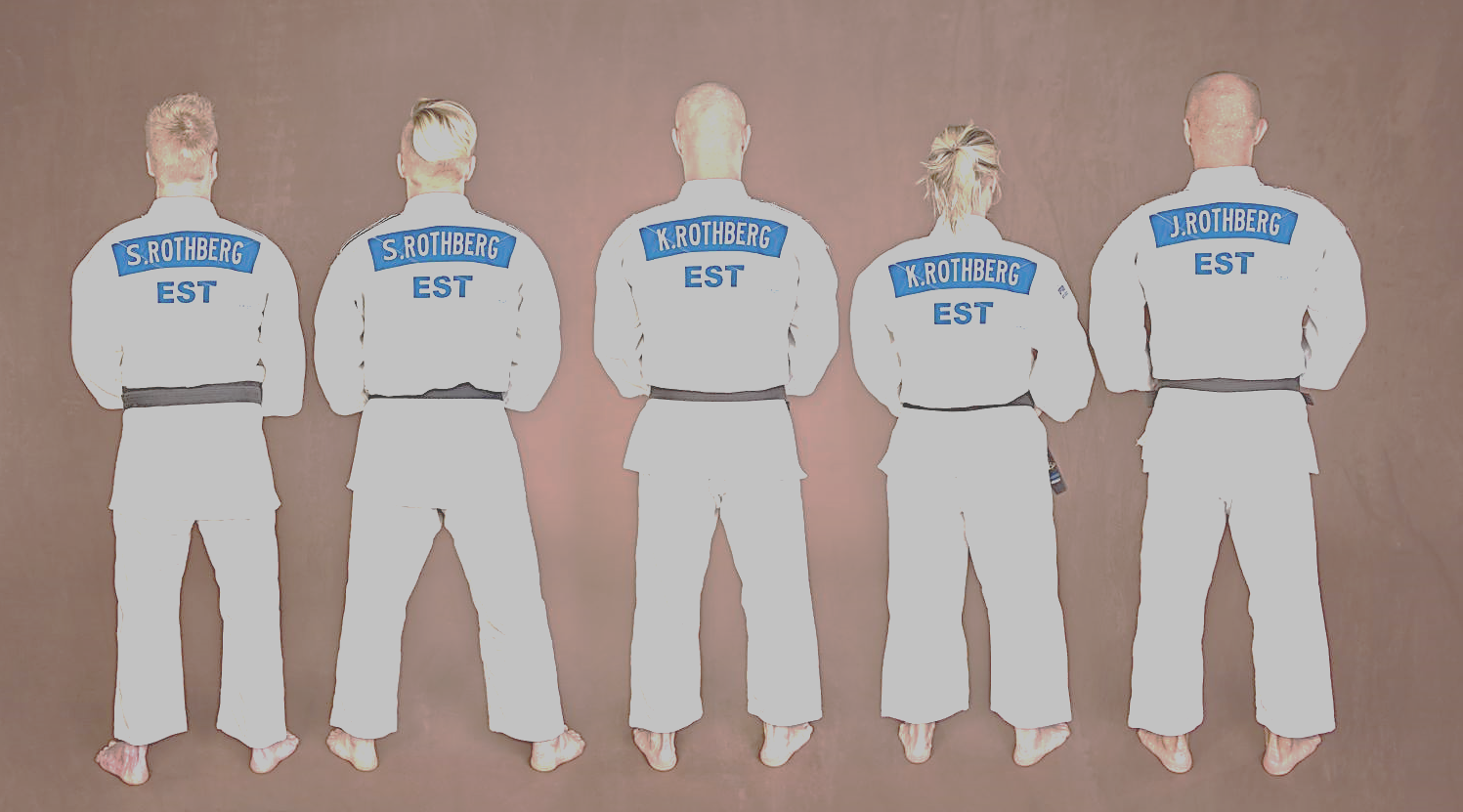 Korraldajad: Künter Rothberg ja Tevol TammAeg ja koht: 30. september 2017, Kristiine judokeskus, Sõjakooli 3, TallinnÜlesandmine: nimeline ülesandmine saata hiljemalt 28. septembriks: tevoltamm1993@gmail.comLisainfo saab telefonil: 51980383 Künter Rothberg                                          5037260    Tevol Tamm                                    Kaalumine sumo                                      Kaalumine judo                                  Võistluste algus: sumo 11:002011-2012 sumo 9:00-10:00                  2008-2009 judo 13:00-13:30                                           judo 14:302009-2010 sumo 9:00-10:00                  2006-2007 judo 13:00-13:30Kaalukategooriad:Sumo poisid ja tüdrukud: -18, -20, -22, -25, -27, -30, -34, -38, +38Judo poisid ja tüdrukud 2008-2009: -23, -25, -27, -30, -34, -38, +38Judo poisid ja tüdrukud 2006-2007: -25, -27, -30, -34, -38, -42, -46, -50, +50Võistlusmäärused:Sumos võisteldakse kahe võiduni.Judos toimuvad võistlused rahvusvaheliste reeglite järgi.Maadlusaeg 2 minutit.Ülekaal on lubatud 200gStardimaks: 10 eurotAuhinnad: Sumos saavad esimesed kolm medali, diplomi ja suu magusaks. Sumos kõigile lastele auhinnatseremoonia ajal pisikene maiustus. Judos saab võitja karika, medali ja diplomi. Teine ja kolmas koht saavad medali ja diplomi. Lisaks veel palju teisi auhindu. 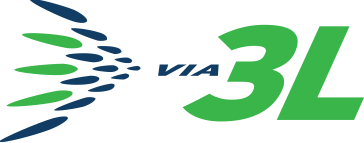 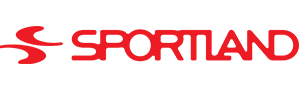 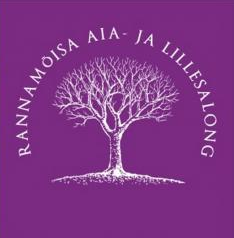 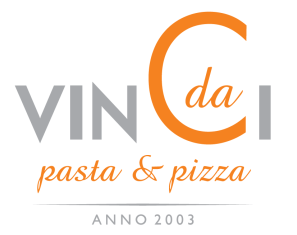 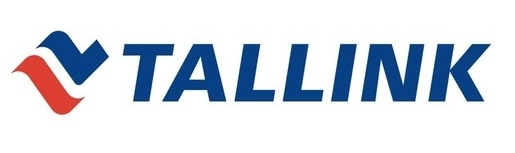 